桃園市政府市政資料庫查詢同意書本人同意貴所使用「桃園市政府市政資料庫」查詢本人建物登記謄本，該建物(房屋)：　　□座落於蘆竹區(            )段、建號(             )　　□門牌號碼：蘆竹區                                            本人同意□配偶□直系血親□直系姻親　　　　　　　遷入上址獨立一戶。此致桃園市蘆竹區戶政事務所房屋所有權人：　　　　　　　　身分證字號：　　　　　　　　　戶籍地址：　　　　　　　　　　　　　　　　　聯絡電話：　　　　　　　　　　　中 華 民 國           年            月            日說明：依據內政部103年10月28日台內戶字第1031250792號函辦理。本表格係以查詢桃園市政府市政資料庫辦理遷徙登記專用。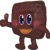 